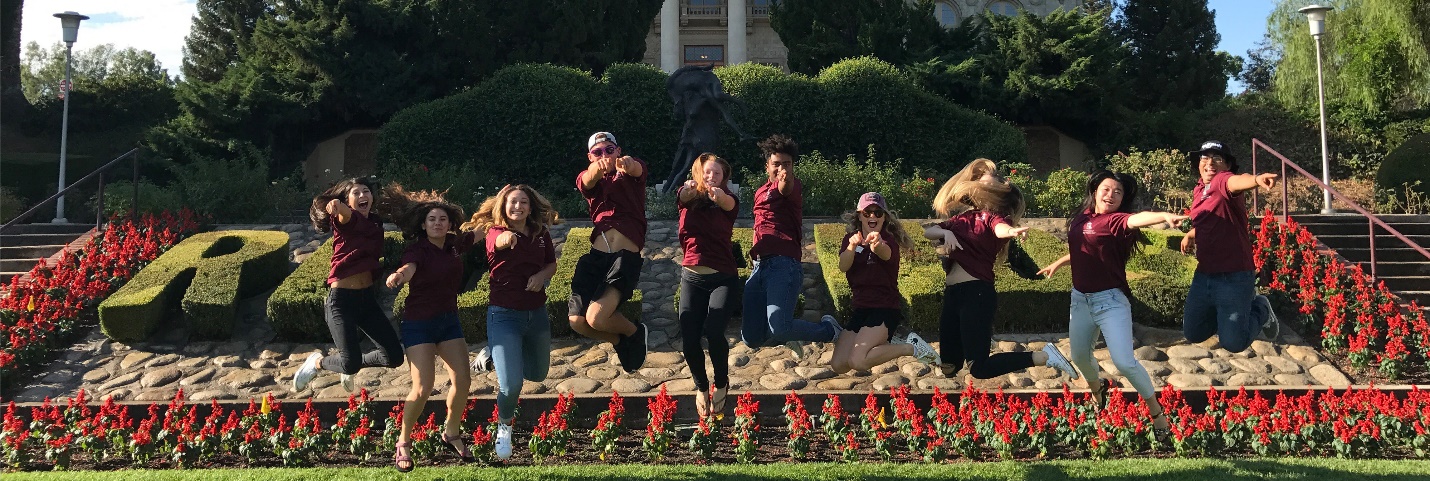 Campus Diversity and InclusionRequest for FIP TripContact Name & Department: Contact Email: Trip Destination: Purpose of Trip: Proposed Departure Date for Trip: Proposed Return Date for Trip: Leaving Campus: Arriving back on campus: Is this trip in collaboration with other departments? If yes, please provide details: Is there a cost associated with this event? If yes, what cost? FIP will provide $5 per student. Do you want CDI to help advertise this trip? When completed, please email this form to Ken Grcich ken_grcich@redlands.edu